LEKCJE NA TEN TYDZIEŃ     Lesson 44.                           30.03.2020r.Topic:  My house.  I like this house. Miejsca i przedmioty w domu.             Kolory i liczby 1-10.Cel: uczymy się nowych słówek i utrwalamy poznane.Zadanie na dziś:Wykonać karty pracy 1- jeśli nie macie książek w domu i  drukarki –narysuj i napisz to w zeszycie.https://www.youtube.com/watch?v=R9intHqlzhc&t=101s – obejrzyj i zapamiętaj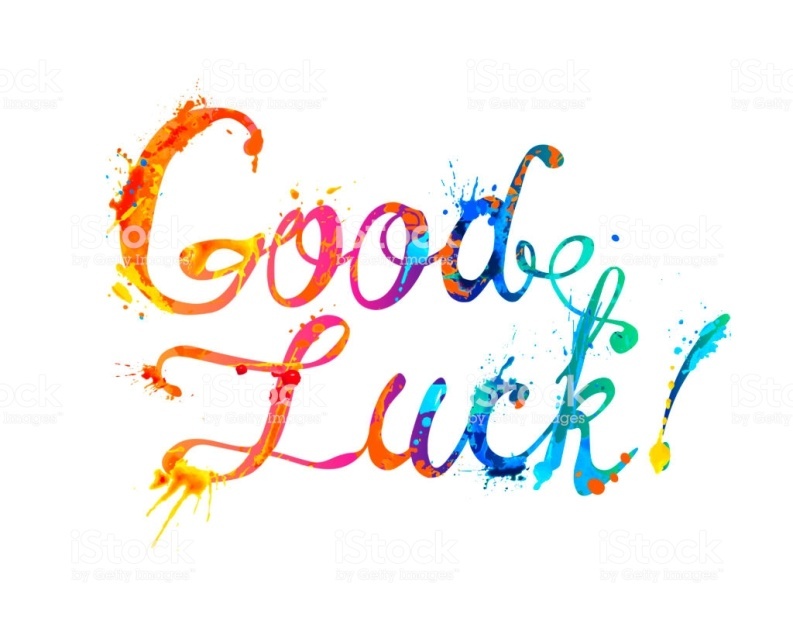 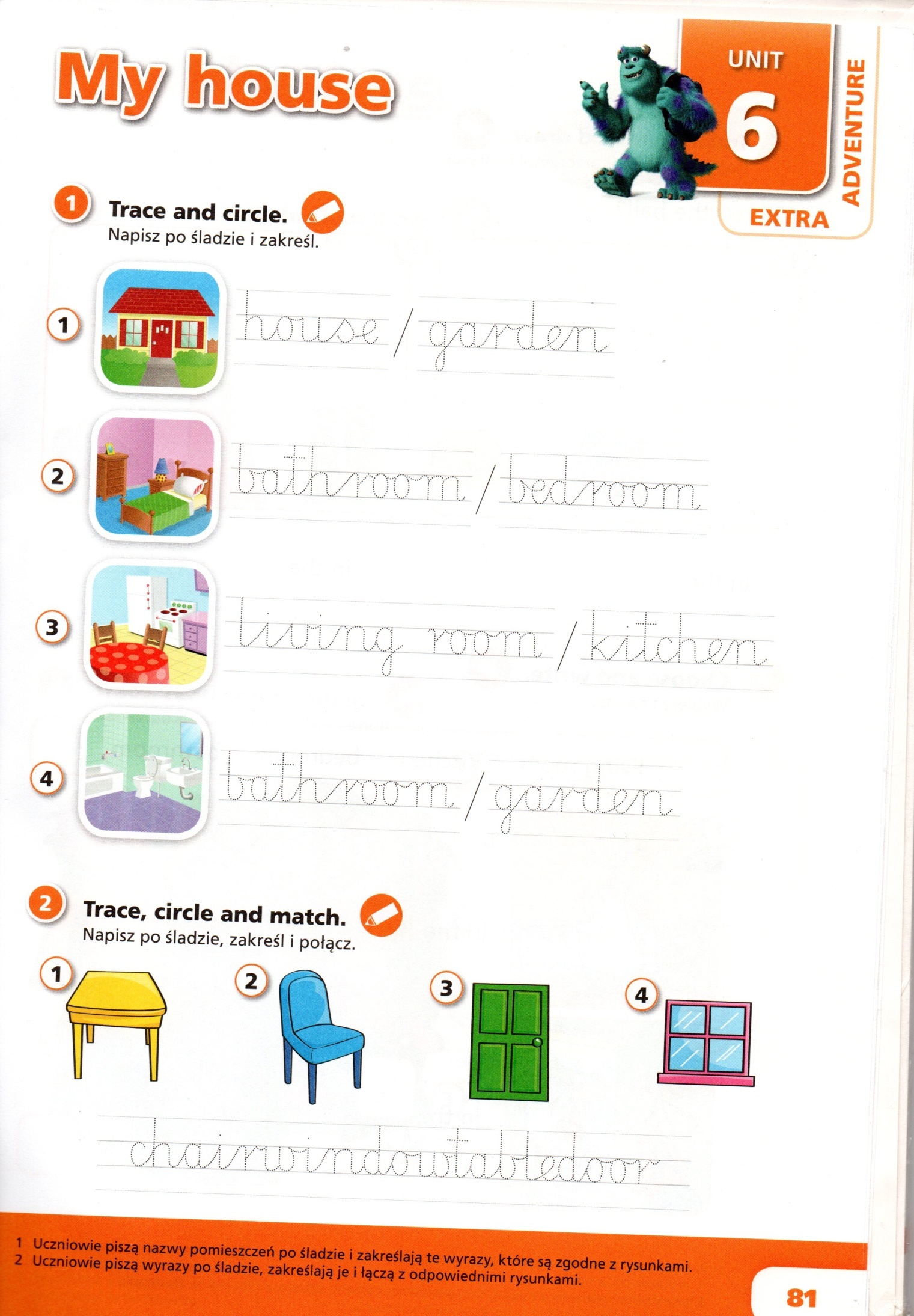     Lesson 45.                           03.04.2020r.Topic:  My house.  Revision- powtórzenie. Miejsca i przedmioty w domu.Cel: Powtórzenie materiału z rozdziału 6. Samoocena.Uzupełnij kartę pracy : 6 My househttps://www.youtube.com/watch?v=R9intHqlzhc&t=101s – obejrzyj i zapamiętaj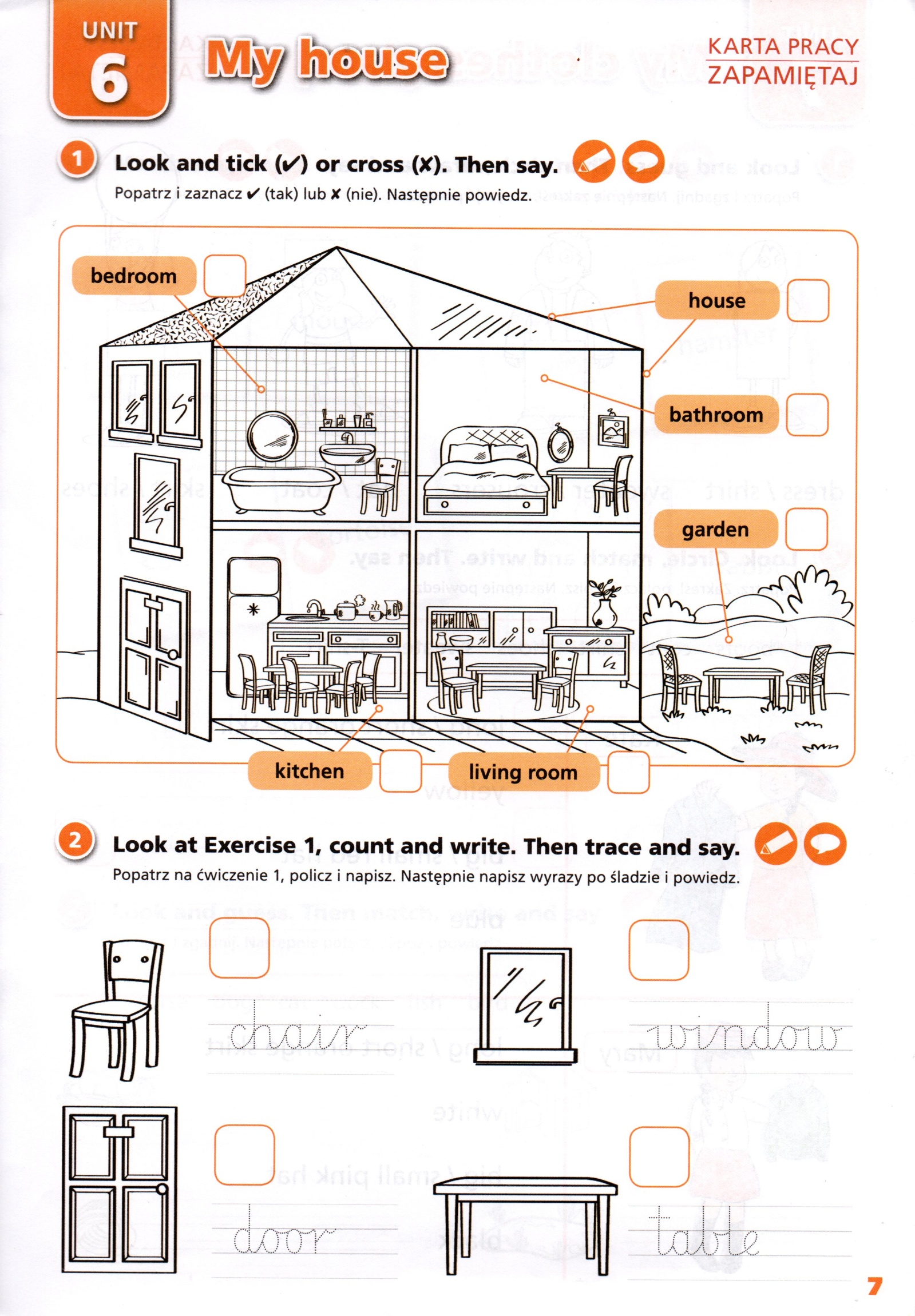 